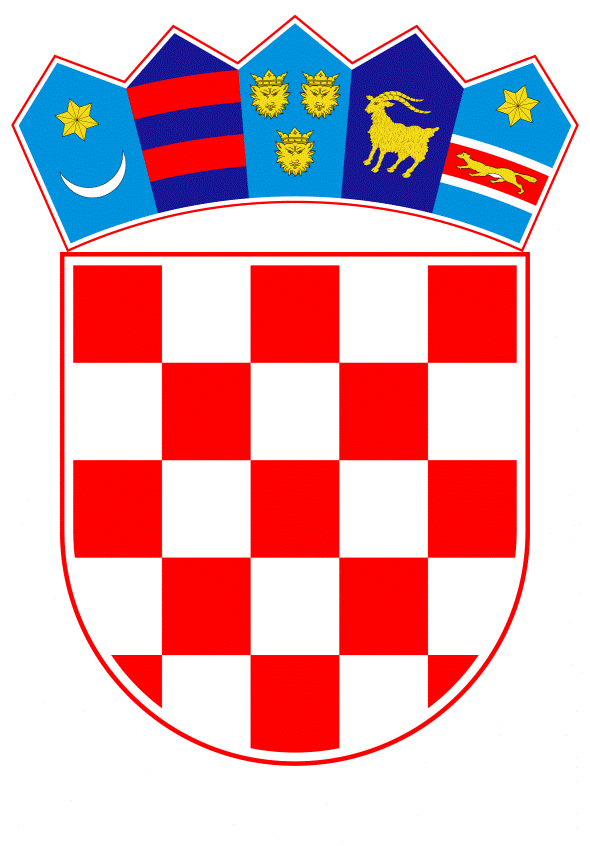 VLADA REPUBLIKE HRVATSKEZagreb, 6. lipnja 2019.______________________________________________________________________________________________________________________________________________________________________________________________________________________________PRIJEDLOGNa temelju članka 31. stavka 3. Zakona o Vladi Republike Hrvatske („Narodne novine“, brojevi 150/2011, 119/2014, 93/2016 i 116/2018), Vlada Republike Hrvatske je na sjednici održanoj _________ 2019. godine donijelaZ A K LJ U Č A KPrima se na znanje Informacija o pripremama Republike Hrvatske za sudjelovanje na 108. zasjedanju Međunarodne konferencije rada koje se održava u Ženevi u razdoblju od 10. do 21. lipnja 2019. godine.Zadužuje se mr. sc. Marko Pavić, ministar rada i mirovinskoga sustava da imenuje izaslanstvo Republike Hrvatske koje se sastoji od predstavnika Vlade Republike Hrvatske, sindikata i poslodavaca.KLASA:	URBROJ:	Zagreb, ______ 2019. godine.PREDSJEDNIKmr. sc. Andrej PlenkovićOBRAZLOŽENJEU Ženevi se od 10. do 21. lipnja 2019. godine održava 108. zasjedanje Međunarodne konferencije rada na kojem će sudjelovati i Republika Hrvatska, kao punopravna članica Međunarodne organizacije rada (u daljnjem tekstu: MOR). Međunarodna konferencija rada najvažniji je događaj u djelovanju MOR-a koja je specijalizirana agencija Ujedinjenih naroda te čiji je osnovni zadatak osiguranje boljih uvjeta rada i položaja radnika u cijelome svijetu te dostojanstvenog rada za sve.  MOR postavlja međunarodne standarde rada, promiče temeljna prava radnika te prilike za zapošljavanje, socijalnu zaštitu i jačanje socijalnog dijaloga. MOR je osnovana 1919. godine te ima 187 država članica. Ove godine slavi 100. obljetnicu svog postojanja i djelovanja. Specifičnost ove organizacije ogleda se u tripartitnom sastavu, odnosno uključenosti predstavnika vlada, radnika i poslodavaca u djelovanje organizacije kao i njihov utjecaj na kreiranje međunarodnih standarda rada (konvencija i preporuka). Prema pravilima MOR-a, svaka država članica dužna je imenovati svoju delegaciju.Zadužuje se ministar rada i mirovinskoga sustava da donese odluku o članovima izaslanstva Republike Hrvatske na 108. zasjedanju Međunarodne konferencije rada.S obzirom na činjenicu da će se Međunarodna konferencija rada održati i za vrijeme hrvatskog predsjedanja Vijećem Europske unije u prvoj polovici 2020. godine, zasjedanja 2019. i 2020. godine od iznimnog su značenja za Republiku Hrvatsku te zahtijevaju dodatan angažman. Naime, Republika Hrvatska će 2020. godine biti zadužena za organizaciju i vođenje redovnih sastanaka EU koordinacija na dnevnoj razini prije i tijekom trajanja Međunarodne konferencije rada. Također, aktivno će sudjelovati na sastancima i regionalnim grupama u ime EU. Imajući na umu da će Republika Hrvatska koordinirati stajališta država članica EU u jednom stalnom i nekoliko tehničkih odbora (Odbor za primjenu standarda, Odbor za opću raspravu, Odbor za periodičnu raspravu i u slučaju potrebe Odbor za određivanje standarda), potrebno je angažirati dostatan broj stručnjaka u području radnih odnosa koji posjeduju stručna znanja i vještine potrebne za aktivan rad u navedenim odborima. Sastanci navedenih odbora održavaju se istovremeno tijekom cjelokupnog zasjedanja Međunarodne konferencije rada, a potrebno je u svakom trenutku osigurati prisutnost predstavnika Republike Hrvatske na svakom odboru. Budući da je za rad na odborima potreban kontinuitet sudjelovanja i prethodno iskustvo, svi stručnjaci koji će sudjelovati kao članovi izaslanstva 2020. godine započet će sa svojim djelovanjem već na 108. zasjedanju Međunarodne konferencije rada, sukladno primjerima dobre prakse drugih država članica za vrijeme predsjedanja Vijećem Europske unije.Predlagatelj:Ministarstvo rada i mirovinskoga sustavaPredmet:Informacija o pripremama Republike Hrvatske za sudjelovanje na 108. zasjedanju Međunarodne konferencije rada